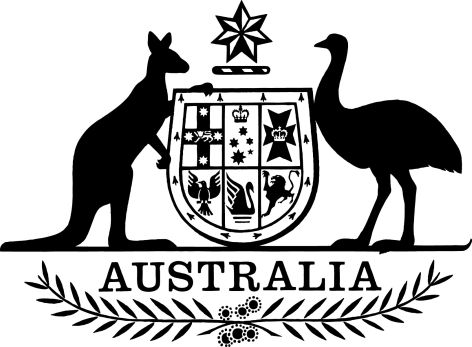 Parliamentary Business Resources (Preferred Providers) Amending Determination 2020I, Mathias Cormann, Minister for Finance, make the following determination.Dated        22   /  09  /  2020Mathias CormannMinister for FinanceContents1  Name	12  Commencement	13  Authority	14  Schedule	11  Name	This determination is the Parliamentary Business Resources (Preferred Providers) Amending Determination 2020.2  Commencement	This determination commences on the day after it is signed.3  Authority	This determination is made under section 100 of the Parliamentary Business Resources Regulations 2017.4  ScheduleEach instrument that is specified in a Schedule to this instrument is amended or repealed as set out in the applicable items in the Schedule concerned, and any other item in a Schedule to this instrument has effect according to its terms.Schedule 1—AmendmentsParliamentary Business Resources (Preferred Providers) Determination 20171 Section 5Repeal row 2 of the table, substitute:Provision of constituent management software prescribed under paragraph 66(1)(l) of the Regulations, for a member of the Government or the Opposition.The service provider or providers nominated by the member’s party to, and approved by, the Minister.